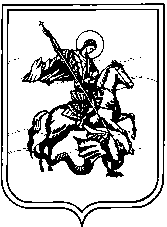 АДМИНИСТРАЦИЯМуниципального образованиясельское поселение село ВосходКалужской областиП О С Т А Н О В Л Е Н И Ес. Восход05.08. 2015 г.  							                                 № 52Об утверждении краткосрочного плана реализации региональной программыкапитального ремонта общего имуществав многоквартирных домах сельского поселениясело Восход на период 2016- 2017годы.	В соответствии с пунктом 7 статьи 168 Жилищного Кодекса Российской Федерации, Постановлением Правительства Калужской области от 07.04.2014 г. № 221 «Об утверждении положения о порядке утверждения органами государственной власти Калужской области, органами местного самоуправления муниципальных образований Калужской области краткосрочных (сроком до трех лет) планов реализации региональной программы капитального ремонта общего имущества в многоквартирных домах, ПОСТАНОВЛЯЮ:Утвердить краткосрочный план реализации региональной программы капитального ремонта общего имущества в многоквартирных домах сельского поселения село Восход на период с 2016 по 2017 годы в следующем составе:- Перечень многоквартирных домов, которые подлежат капитальному ремонту по сельскому поселению село Восход в 2016-2017 г.г. (приложение 1).- Реестр многоквартирных домов, включенных в перечень многоквартирных домов, которые подлежат капитальному ремонту многоквартирных домов, с указанием услуг и (или) работ по капитальному ремонту многоквартирных домов, а также стоимости таких услуг и (или) работ по сельскому поселению село Восход на 2016-2017 г.г.(приложение 2).- Планируемые показатели выполнения краткосрочного плана по сельскому поселению село Восход на 2016-2017 г.г. (приложение 3).2. Настоящее постановление вступает в силу с момента подписания и подлежит                                                                       официальному опубликованию. 3. Контроль за исполнением данного постановления оставляю за собой.Глава администрации СП с. Восход                                                                                                       Н.Д. Савельева